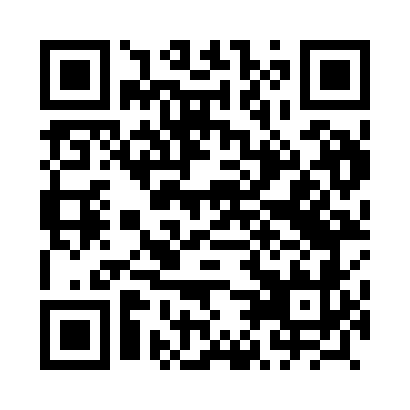 Prayer times for Majowe, PolandMon 1 Apr 2024 - Tue 30 Apr 2024High Latitude Method: Angle Based RulePrayer Calculation Method: Muslim World LeagueAsar Calculation Method: HanafiPrayer times provided by https://www.salahtimes.comDateDayFajrSunriseDhuhrAsrMaghribIsha1Mon4:296:341:055:317:379:352Tue4:266:321:055:337:399:373Wed4:236:291:045:347:419:404Thu4:196:271:045:357:439:425Fri4:166:241:045:377:459:456Sat4:136:221:045:387:469:477Sun4:106:201:035:397:489:508Mon4:076:171:035:407:509:529Tue4:036:151:035:427:529:5510Wed4:006:131:035:437:549:5811Thu3:576:101:025:447:5510:0012Fri3:536:081:025:467:5710:0313Sat3:506:061:025:477:5910:0614Sun3:476:031:025:488:0110:0915Mon3:436:011:015:498:0310:1116Tue3:405:591:015:508:0410:1417Wed3:365:561:015:528:0610:1718Thu3:325:541:015:538:0810:2019Fri3:295:521:005:548:1010:2320Sat3:255:501:005:558:1210:2621Sun3:215:471:005:568:1410:2922Mon3:185:451:005:588:1510:3323Tue3:145:431:005:598:1710:3624Wed3:105:4112:596:008:1910:3925Thu3:065:3912:596:018:2110:4226Fri3:025:3712:596:028:2310:4627Sat2:585:3412:596:038:2410:4928Sun2:545:3212:596:048:2610:5329Mon2:495:3012:596:068:2810:5730Tue2:475:2812:596:078:3011:00